July 18, 2017Docket No. A-2013-2388477           Utility Code: 1116068GREGORY SAHDCOLUMBIA BOROUGH308 LOCUST STCOLUMBIA PA 17512Re:	Financial Security Reduction PetitionDear Mr. Sahd:On June 21, 2017, Columbia Borough (Columbia) filed a bond reduction petition to reduce its bond with the Pennsylvania Public Utility Commission from 10% to 5% of Columbia’s most recent twelve (12) months of revenue pursuant to the Commission’s Order entered July 24, 2014, at Docket No. M-2013-2393141.  Upon review of Columbia’s petition, Commission staff was informed that Columbia has unresolved AEPS compliance obligations.Due to Columbia’s unresolved AEPS compliance obligations, Columbia’s petition for a bond reduction is hereby denied.  In accordance with 52 Pa. Code 5.44, this staff action will be deemed to be the final action of the Commission unless a petition of reconsideration is filed with the Secretary of the Commission within 20 days of the date on this notice.							Sincerely,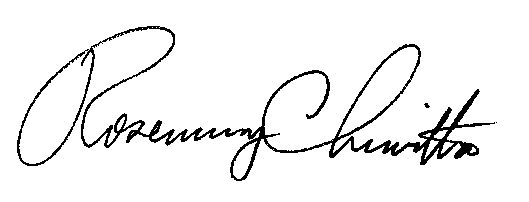 							Rosemary ChiavettaSecretary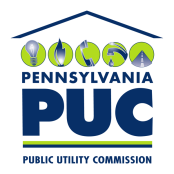 COMMONWEALTH OF PENNSYLVANIAPENNSYLVANIA PUBLIC UTILITY COMMISSION400 NORTH STREET, HARRISBURG, PA 17120IN REPLY PLEASE REFER TO OUR FILE